APPENDIX #1 - STUDENT APPLICATION FORM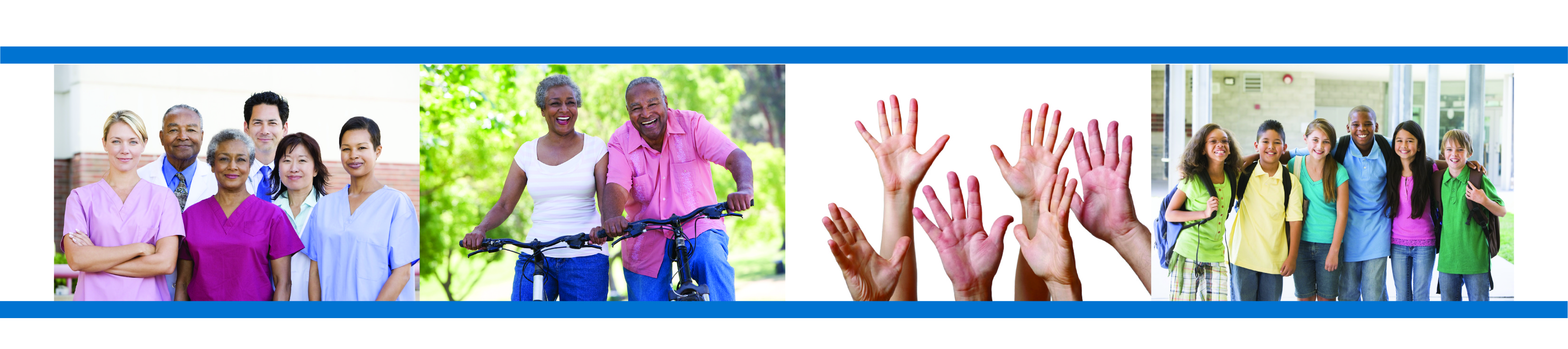 Please send the required documents to the Student Coordinator:Vaughan Community Health Centre 9401 Jane Street, Suite 206 Vaughan, Ontario • L6A 4H7 Phone: (905) 303-8490 • Fax (905) 303-4227 Website: www.vaughanchc.com E: info@vaughanchc.comWhile applications are preferred via email, you are welcome to apply by fax, mail or in person.   Accommodation will be provided in accordance with the Ontario Human Rights Code. If you need accommodation during the acceptance process, please contact us at 905 303 8490 Ext 153 to provide your contact information.  We thank all candidates in advance for their interest, however, only those selected for an interview will be contactedThank you for your interest in VCHC! PERSONAL INFORMATIONPERSONAL INFORMATIONLast Name:First Name:Address:Home Phone Number:Educational Program:School:Educational Liaison Contact (Name and Phone Number):Email Address:EDUCATION/TRAININGEDUCATION/TRAININGHigh School Grade:College/University:Other (specify):SKILLSSKILLSIf you speak any languages other than English, please list them:If you speak any languages other than English, please list them:Do you hold a valid driver’s license?  Yes [   ]    No [   ]Do you hold a valid driver’s license?  Yes [   ]    No [   ]What skills do you have that would benefit the Vaughan Community Health Centre?What skills do you have that would benefit the Vaughan Community Health Centre?STUDENT EXPERIENCESTUDENT EXPERIENCEHave you had previous experience in a student placement?     	Yes [   ]     No [   ]Have you had previous experience in a student placement?     	Yes [   ]     No [   ]If yes, please describe your experience :If yes, please describe your experience :AVAILABILITYAVAILABILITYHow many hours in total are required to complete your placement?    _____________ HoursHow many hours per week are you required to attend placement? ___________ HoursFrequency (please circle your availability):How many hours in total are required to complete your placement?    _____________ HoursHow many hours per week are you required to attend placement? ___________ HoursFrequency (please circle your availability):COMMITMENTCOMMITMENTWhy have you chosen to do your student placement with us at the Vaughan Community Health Centre and what would you like to gain from this experience?Why have you chosen to do your student placement with us at the Vaughan Community Health Centre and what would you like to gain from this experience?Do you have any other expectations regarding your placement?Do you have any other expectations regarding your placement?Is there any other information you would like to provide?Is there any other information you would like to provide?REQUIRED DOCUMENTS BY THE STUDENT PRIOR TO START OF PLACEMENT OR AT THE BEGINNING OF PLACEMENT:REQUIRED DOCUMENTS BY THE STUDENT PRIOR TO START OF PLACEMENT OR AT THE BEGINNING OF PLACEMENT:All students must provide the following documents prior or within the 2 weeks of starting their student placement at the VCHC. Please see the requirements:All students must provide the following documents prior or within the 2 weeks of starting their student placement at the VCHC. Please see the requirements:We would like to contact two professional references—your direct supervisor, teacher or professor.  Please provide two references belowName:                                                                                      Phone:Email: ___________________________________Relationship to you:- - - - - - - - - - - - - - - - - - - - - - - - - - - - - - - - - - - - - - - - - - - - - - - - - - - - - - - - - - - - - - - - - - - - - - - - - - - - - Name:                                                                                      Phone:Email: ____________________________________Relationship to you:____________________________________________________________________We would like to contact two professional references—your direct supervisor, teacher or professor.  Please provide two references belowName:                                                                                      Phone:Email: ___________________________________Relationship to you:- - - - - - - - - - - - - - - - - - - - - - - - - - - - - - - - - - - - - - - - - - - - - - - - - - - - - - - - - - - - - - - - - - - - - - - - - - - - - Name:                                                                                      Phone:Email: ____________________________________Relationship to you:____________________________________________________________________Signature of Applicant:                                                             Date:Signature of Applicant:                                                             Date: